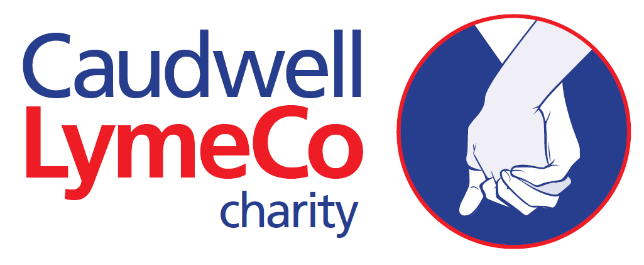 Innovation Fund 2021 Application FormPlease complete form and return to: lymecocharity@caudwell.com along with any supporting information.General Information1a.
1b.
1c.
1d.Applicant Details2a.
2b.Co-applicantsCollaborators & research team4a.4b.Project details5a.
5b.
5c.
5d.
5e.
5f.
5g.5h.5i.5j.
5k. Dissemination Plan
5l. Innovation
If recruiting human participantsRisks & MitigationInvolvement and engagementAdditional supportIs there any additional financial support for this application? 
8a.
8b.Is there the possibility of new Intellectual Property (IP) associated with the proposal? Yes/NoIf yes, please provide information on the IP potential of your research.Finance & costsResearch with humans & animals10a.Research involving humansOn 16 April 2018, HRA Approval became HRA and Health and Care Research Wales (HCRW) Approval and now applies to all project-based research taking place in the NHS in England and Wales.  HRA approval applies where the NHS organisation has a duty of care to participants, either as patients/service users or NHS staff/volunteers. References to participants include people whose data or tissue is involved in a research project.If your project is led from Northern Ireland, Scotland or Wales and involves NHS/HSC sites then you will not apply to the HRA. You should apply through the appropriate NHS/HSC permission process for that lead nation. Will your research require HRA or equivalent approval? YES/NO
10b.Research involving animalsCaudwell LymeCo is committed to the principles of reduction, replacement and refinement in animal studies. Before completing this section please read our policy on animal research (bottom of webpage).10c.
10d.******Don’t forget to attach your Project Plan with key milestones and proposed timelines of the project.******SignatoriesApplication TitleName of OrganisationProposed start dateProposed durationLay AbstractHas this or a related application currently or previously been submitted elsewhere? If yes, please provide details including the date of submission and current status.Yes/No (remove as appropriate).What impact and potential benefits will the research have on those living with Lyme disease?Lead applicant nameEmail & Contact no.OrganisationEducation/Qualification HistoryFunding history (please give details of all past grants awarded)Publication history (in the last five years, plus any other publications directly relevant to this application)Names, titles & organisations (please list)Names & organisations of collaborators (please list)Please include letters of support from collaborators with your application, if applicablePlease summarise the roles of the individuals in the research teamWhich of our research priorities does this project meet?BackgroundHypothesisObjectivesOutcome measuresImpactsOutputs – what do you intend to produce from your research?What will be your measurements of success?Please outline how the expected outcomes of the project might transfer to clinical practice.Will the research be recruiting human participants? (If yes, please complete section below)YesNoPlease attach a Gantt chart or similar document with your application outlining the key steps, milestones and rough timeline for the proposed project.Attach file with application formTell us why this research project is innovative. 
If you are building on relatively new or existing discoveries, please include details of previous related research.Sample size calculationInclusion/exclusion criteria (including justification for exclusions)Method of allocating participants to groupsPlanned recruitment rate (including feasability analysis)Discuss any potential risks to the project and highlight mitigation strategiesHave people living with Lyme disease inputted into the design of the research?Will people living with Lyme disease be involved in the conduct of the research?How will results of the research be fed back to those participating and other people living with Lyme disease?Institutional supportSupport from another funderDoes the proposed project have any industrial support (including collaborations and donations)?Other type of supportPlease detail the IP management plan (including approach to confidential data and publication planning)Is there existing IP associated with the proposal?Yes/No (delete as appropriate)If yes, please provide information on the existing IP SalariesConsumablesEquipmentOverheadsAnimals (if applicable)TOTALIf no, please explain why this is the case.If yes, is this already in place?Do your proposals include procedures to be carried out on animals covered by the Animals (Scientific Procedures) Act or animal tissue?Have the following necessary approvals been given by the Home Office (in relation to personal, project and establishment licences) and other relevant ethical review bodies?  Name and number of animal speciesWhat is the maximum severity of the procedures involved?Please provide details of any procedures of moderate or substantial severityDoes the proposed research involve genetically modified animals?Have the relevant Home Office project and personal licences been obtained?Please justify the use of animals, the species and techniques proposed and the number of animals to be used per experiment. Please include details of sample size calculations and statistical advice sought for the number of animals required to reach statistical significance.Will the proposed research lead to the advancement of the 3Rs (replacement, refinement or reduction in the use of animals)? If so please detail which of the Rs the proposed research will advance and how this will be achieved.Finance OfficerHead of DepartmentProject applicant(s)Project applicant(s)